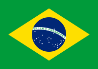 15.14. LEI Nº 13.212, DE 20 DE DEZEMBRO DE 2004, FLORIANOPOLIS (BRASIL)Art. 1º Fica declarada de utilidade pública a Associação de Gays, Lésbicas, Bissexuais e Transgêneros de Santa Catarina – AGLBT/SC -, com sede no Município de Florianópolis e foro na Comarca da Capital. Art. 2º À entidade de que trata o artigo anterior, ficam assegurados todos os direitos e vantagens da legislação vigente.